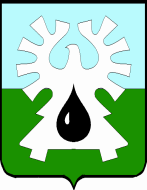     МУНИЦИПАЛЬНОЕ ОБРАЗОВАНИЕ ГОРОД УРАЙ    ХАНТЫ-МАНСИЙСКИЙ АВТОНОМНЫЙ ОКРУГ- ЮГРА     ДУМА  ГОРОДА УРАЙ      ПРЕДСЕДАТЕЛЬ     РАСПОРЯЖЕНИЕот  11.01.2017 		                                                                           № 1-од    	     О проведении шестого заседания Думы города Урай шестого созыва            В соответствии с планом работы Думы города Урай шестого созыва, утвержденного решением Думы города от 22.12.2016 № 43:      1. Провести шестое заседание Думы города Урай шестого созыва 20.02.2017 в 14-00 часов, начало работы постоянных комиссий с 14.02.2017.       2. Включить в проект повестки шестого заседания Думы города Урай шестого созыва следующие вопросы:      1)   О внесении изменений в бюджет городского округа город Урай на 2017 год и плановый период 2018 и 2019 годов.     2) О внесении изменений в Правила землепользования и застройки города Урай.      3) Информация о реализации Федерального закона от 02.05.2006 №59-ФЗ «О порядке рассмотрения обращений граждан Российской Федерации» за 2016 год в рамках реализации полномочий органа администрации города Урай.      4) О результатах оперативно  служебной деятельности ОМВД России по г. Ураю за 2016год.      5) О состоянии законности на территории города Урай.      6) О выполнении администрацией города вопроса местного значения о создании условий для предоставления транспортных услуг населению и организация транспортного обслуживания населения в границах городского округа. 
      7) О налоговых ставках по земельному налогу в городе Урай в сравнении с муниципальными образованиями автономного округа.      8) О выполнении администрацией города вопроса местного значения об организации ритуальных услуг и содержании мест захоронения.      9) Информация о деятельности Межведомственного Совета при главе города Урай по противодействию коррупции за 2016 год.      10)  О выполнении администрацией города вопроса местного значения  о создании условий для организации досуга и обеспечения жителей городского округа услугами организаций культуры.      3. Администрации города Урай представить проекты документов в Думугорода по вносимым вопросам (включая электронный вариант) с визами согласования, заключениями Контрольно-счетной палаты города, согласно приложению.      4. В случае неподготовленности вопроса к указанному сроку ответственным представить соответствующую информацию в аппарат Думы города.      Председатель     Думы города Урай                                                         Г.П. Александрова  Приложениек распоряжению председателя Думы города Урай от 11.01.2017 № 1-одГрафиквнесения проектов решений для согласования в аппарате Думы и документов к  6-му заседанию  Думы города№п/пНаименование вопросаСроки  внесенияСроки  внесения№п/пНаименование вопросав КСПв Думу1.О внесении изменений в бюджет городского округа город Урай на 2017 год и плановый период 2018 и 2019 годов.01.02.201708.02.20172.О внесении изменений в Правила землепользования и застройки города Урай.06.02.20173.Информация о реализации Федерального закона от 02.05.2006 №59-ФЗ «О порядке рассмотрения обращений граждан Российской Федерации» за 2016 год в рамках реализации полномочий органа администрации города Урай.08.02.20174.О результатах оперативно  служебной деятельности ОМВД России по г. Ураю за 2016год.08.02.20175.О состоянии законности на территории города Урай.08.02.20176.      О выполнении администрацией города вопроса местного значения о  создании условий для предоставления транспортных услуг населению и организация транспортного обслуживания населения в границах городского округа. 08.02.20177.О налоговых ставках по земельному налогу в городе Урай в сравнении с муниципальными образованиями автономного округа.08.02.20178.О выполнении администрацией города вопроса местного значения об организации ритуальных услуг и содержании мест захоронения.08.02.20179.Информация о деятельности Межведомственного Совета при главе города Урай по противодействию коррупции за 2016 год.08.02.201710.О выполнении администрацией города вопроса местного значения  о создании условий для организации досуга и обеспечения жителей городского округа услугами организаций культуры.08.02.2017Дополнительные вопросы  в  повестку (проекты решений)  Дополнительные вопросы  в  повестку (проекты решений)  до 06.02.2017